CV XIN VIỆC NHÂN VIÊN VỆ SINH CÔNG CỘNGTrần Thị Thu Hà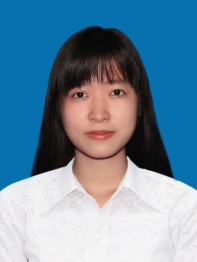 Nhân viên vệ sinh công cộngGiới tính:	NữNgày sinh: 	09/12/1994Tình trạng hôn nhân:	Độc thânChỗ ở hiện tại: 	123 Nguyễn Trãi, Thanh Xuân, Hà NộiĐiện thoại 	09812345678Email:	thuyan123@gmail.comMỤC TIÊU NGHỀ NGHIỆPVị trí mong muốn: Nhân viên vệ sinh công cộngMức lương: 3.000.000 - 5.000.000VNĐNơi làm việc: Hà NộiNgành nghề: Buồng phòng/ Kho vải/ Giặt là/ VSCC/ Làm vườnMong muốn một công việc ổn định, luôn nỗ lực làm việc chăm chỉ để trở thành một nhân viên xuất sắc hoặc giám sát bộ phận vệ sinh công công khách sạn.KINH NGHIỆM LÀM VIỆCTrên 5 năm kinh nghiệmTRÌNH ĐỘ HỌC VẤNTrường THPT XYZTốt nghiệp năm 2014 - Trung bình kháTiếng Anh - Sơ cấpTin học văn phòng: Không biết.KỸ NĂNG • Kỹ năng bao quát công việc. 
• Kỹ quản lý công việc được giao
• Có thể làm việc dưới áp lực cao• Kỹ năng làm việc nhómSỞ THÍCH CÁ NHÂN• Du lịch • Gặp gỡ bạn bè• Nghe nhạc, xem phim• Đọc sách, chơi thể thaoNGƯỜI THAM KHẢOAnh Trần Công MinhGiám sát bộ phận buồng phòng – Điện thoại: 0123456789
Tôi xin cam đoan những thông tin trên là đúng sự thật. 10/2016 – Hiện tạiKhách sạn quốc tế ABCNhân viên vệ sinh công cộng• Làm vệ sinh các khu vực được phân công theo lịch hàng ngày, như quét và lau sàn, lau cửa kính, làm sạch văn phòng, bàn ghế ở nơi công cộng.• Làm vệ sinh các khu vực được phân công theo định kỳ, như đánh sàn, tổ vệ sinh....• Giải quyết những yêu cầu, phàn nàn của khách, nhờ trợ giúp nếu gặp khó khăn trong giao tiếp.• Bảo quản máy móc, thiết bị, dụng cụ vệ sinh.• Thực hiện các công việc khác được giao.05/2012 – 09/2016Công ty TNHH ABCNhân viên dọn vệ sinh Dọn vệ sinh văn phòng công ty, toilet, các khu vực công cộng trước và sau giờ làm việc hành chính.